MondayTuesdayWednesdayThursdayFriday1 Chicken Biscuit Breakfast Biscuit (HKR # B-126)2 Cereal Bar & Yogurt3.   Mini Cinnis Pull Apart Rolls (GFS# 894291)Corndog, Tator Tots, Cherry Tomatoes w/ Ranch Packet, Mixed Fruit (USDA)Tangerine Chicken (USDA)Fried Rice with Veggie (GFS# 676463), Asian Fresh Veggies (HKR# 141), Peach Cup (USDA)Salisbury SteakMashed Potatoes w/GravyGreen Beans,Apple Sauce, WW Biscuit 6  Chocolate (GFS# 321722) or Grape (GFS # 321752) Filled Crescent Roll 7 Colby Cheese Omelet (USDA) w/WW Biscuit 8  Breakfast Taco (GFS # 497362) 9 Chicken Biscuit Breakfast Biscuit (HKR # B-126) 10  Cereal Bar & Yogurt Meatballs in Marinara Sauce, Savory Sweet Potato Fries (USDA), WW Breadstick (GFS# 406321) Seasoned Peas, Pears Cheese Pizza Flatbread (USDA), Steamed Broccoli, Yogurt, Apple Sauce (USDA) Hamburger on WW Bun w/ Cheese Slice, FF, Baked Bean (HKR# 188), Peach Cup (Frozen USDA) Spaghetti w/Meat Sauce (HKR# 170), Garden Salad (HKR # 164) w/ Dressing Packet,, Mozzarella Cheese Cup, WW Breadstick, Fruit Cocktail Chicken Nuggets(USDA), Scalloped Potatoes, Carrot Coins, Pineapples  13.    Muffin Blueberry (GFS# 262370) or Double Chocolate (GFS# 262343)14.  Sausage Biscuit (HKR# B-127)15. Colby Cheese Omelet (USDA) w/WW Biscuit 16.   Breakfast Pizza (USDA)17.  Mini Maple Waffles (GFS # 269260) and a Cheese StickPork Rib Sandwich on WW Bun w/BBQ Sauce Packet, Savory Sweet Potato Fries (GFS # 817730), Cole Slaw (HKR # 20) w/Ketchup, Apple SauceCheese Flatbread (USDA),Steamed Broccoli, PeachesChristmas FeastTurkey, Mashed Potatoes, Turkey Gravy, Stuffing,Green Beans, Apple Sauce, WW RollMini Meatball Sub (HKR# 132), FF, Cheese Stick, Baked Beans (HKR #188) PineapplesMeat Loaf, Au gratin Potatoes, Green Beans, WW Bread Stick, Sidekick Blue Raspberry and Lemon (GFS#794181)20  Chocolate (GFS# 321722) or Grape (GFS # 321752) Filled Crescent Roll21  Pop Tart (whole wheat), Yogurt22 Breakfast Pizza (USDA)23 Colby Cheese Omelet (USDA) w/WW Biscuit 24 ~~~Holiday~~~Stuffed Cheesy Bread (GFS# 198971) w/ Sauce, Crinkle Cut FF, Baked Beans(HKR# 188), Sidekick Sour Cherry and Lemon (GFS# 667911)   Pepperoni Pizza, Steamed Broccoli, Yogurt, Apple SauceMeatballs in Marinara Sauce, Savory Sweet Potato Fries (GFS # 817730), WW Breadstick (GFS# 406321) Seasoned Peas, PearsCorndog, Tator Tots, Carrots w/ Ranch Packet, Mixed Fruit (USDA)2-Hour Early Release for StudentsNo School/Beginning ofChristmas Break2728293031~~~Christmas Break~~~~~~Christmas Break~~~~~~Christmas Break~~~~~~Christmas Break~~~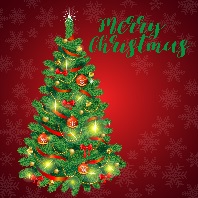 